ARTICULO 10 LAIPNUMERAL 8MES DE MARZO     2023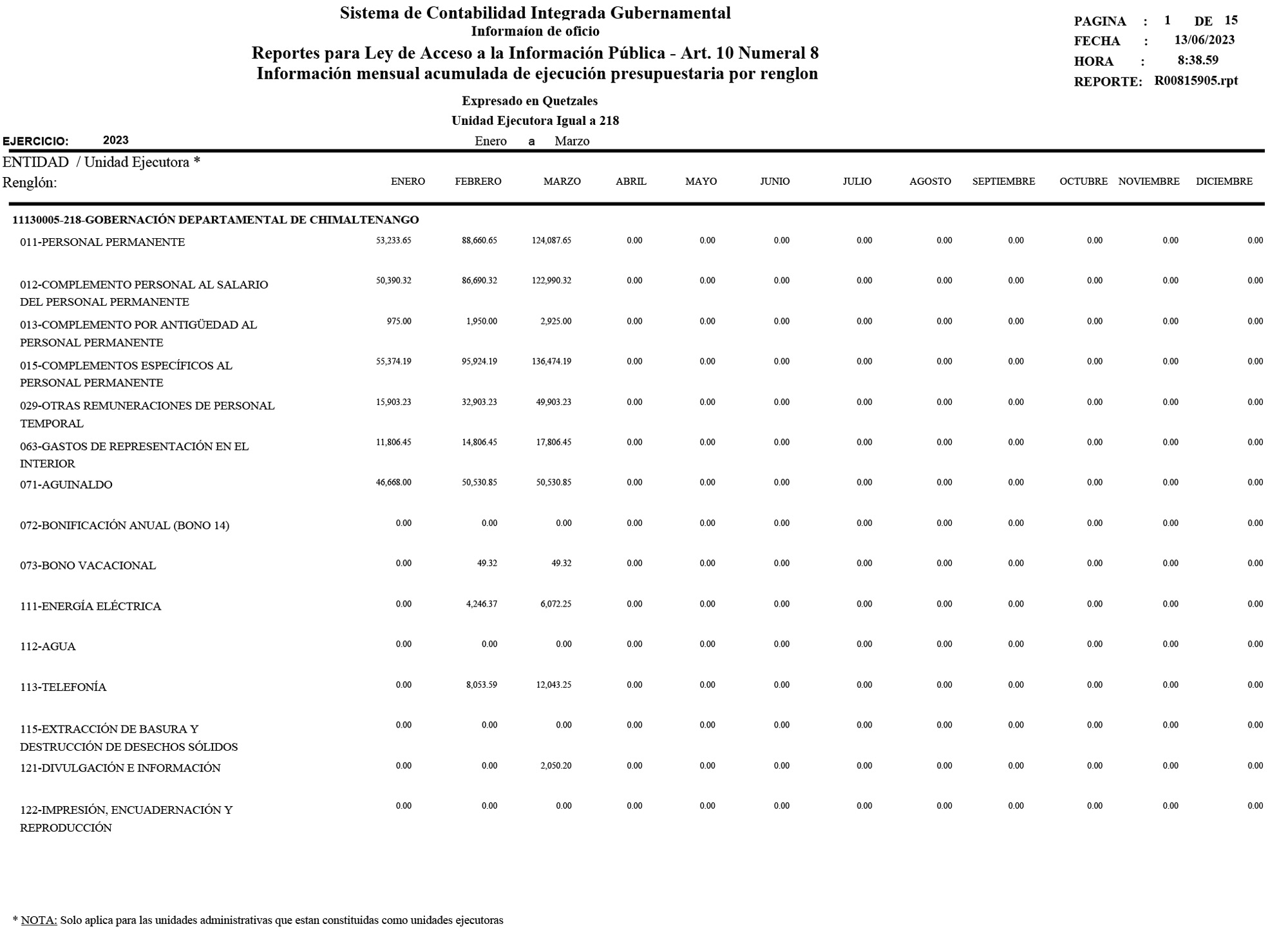 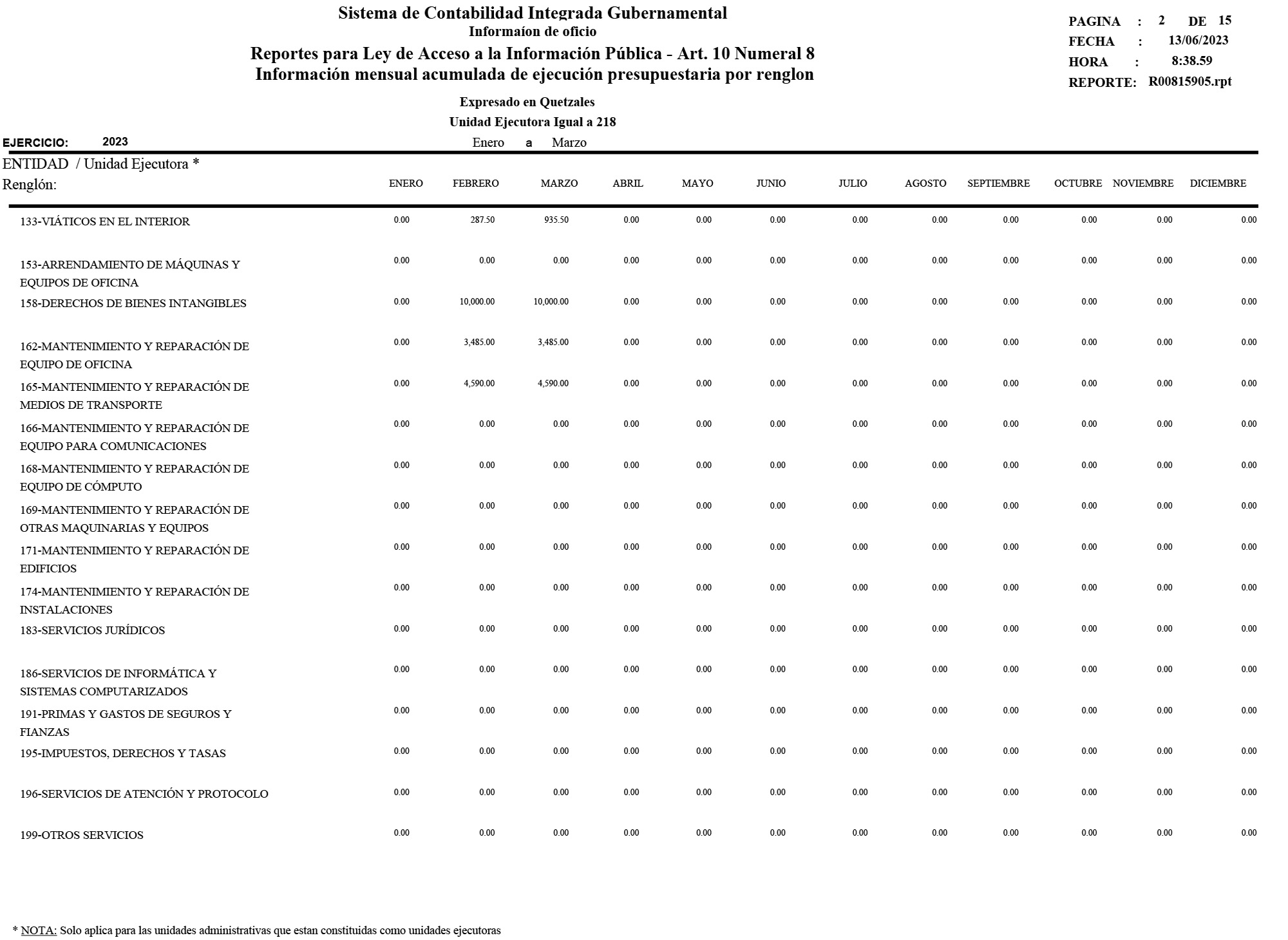 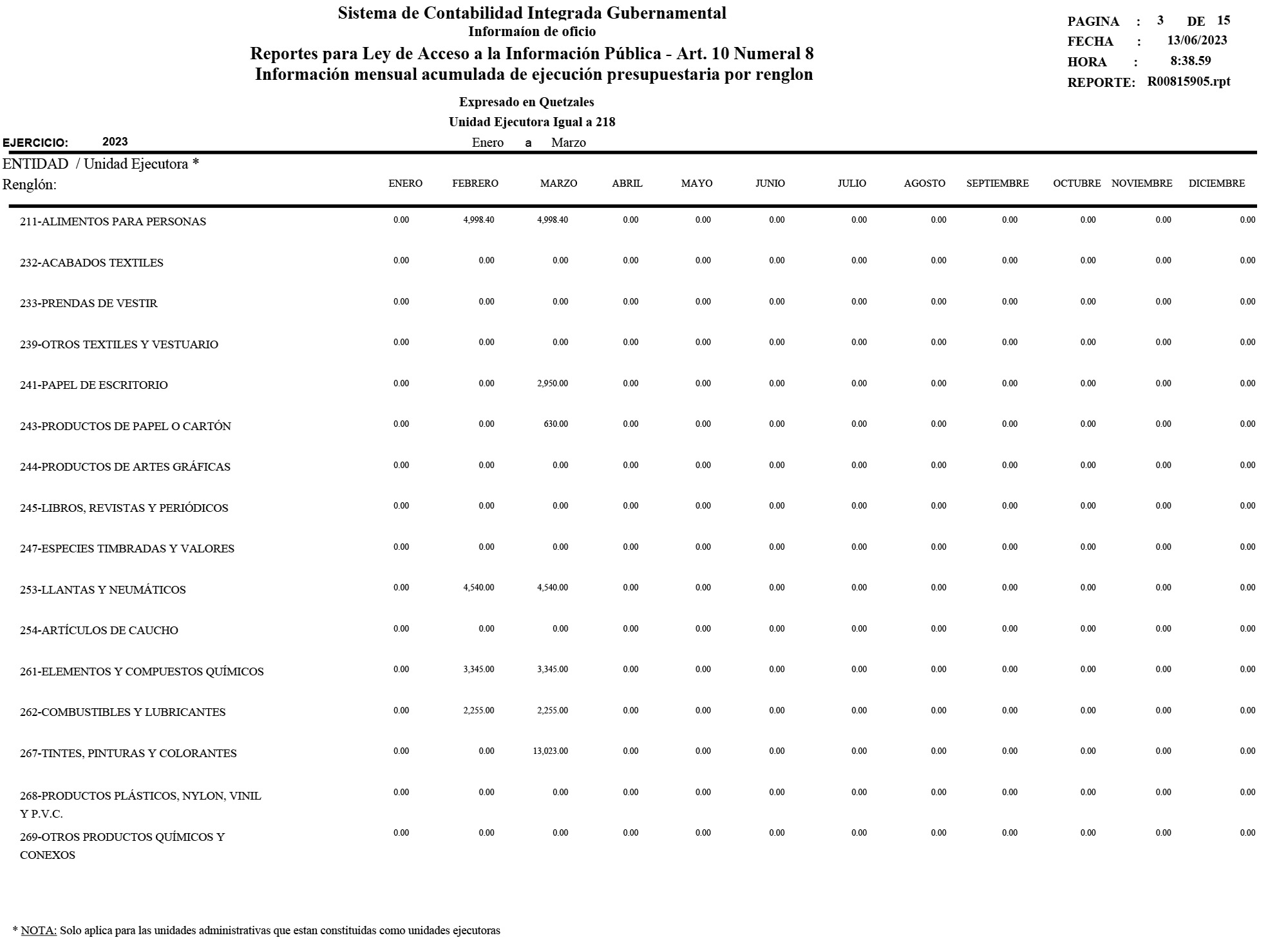 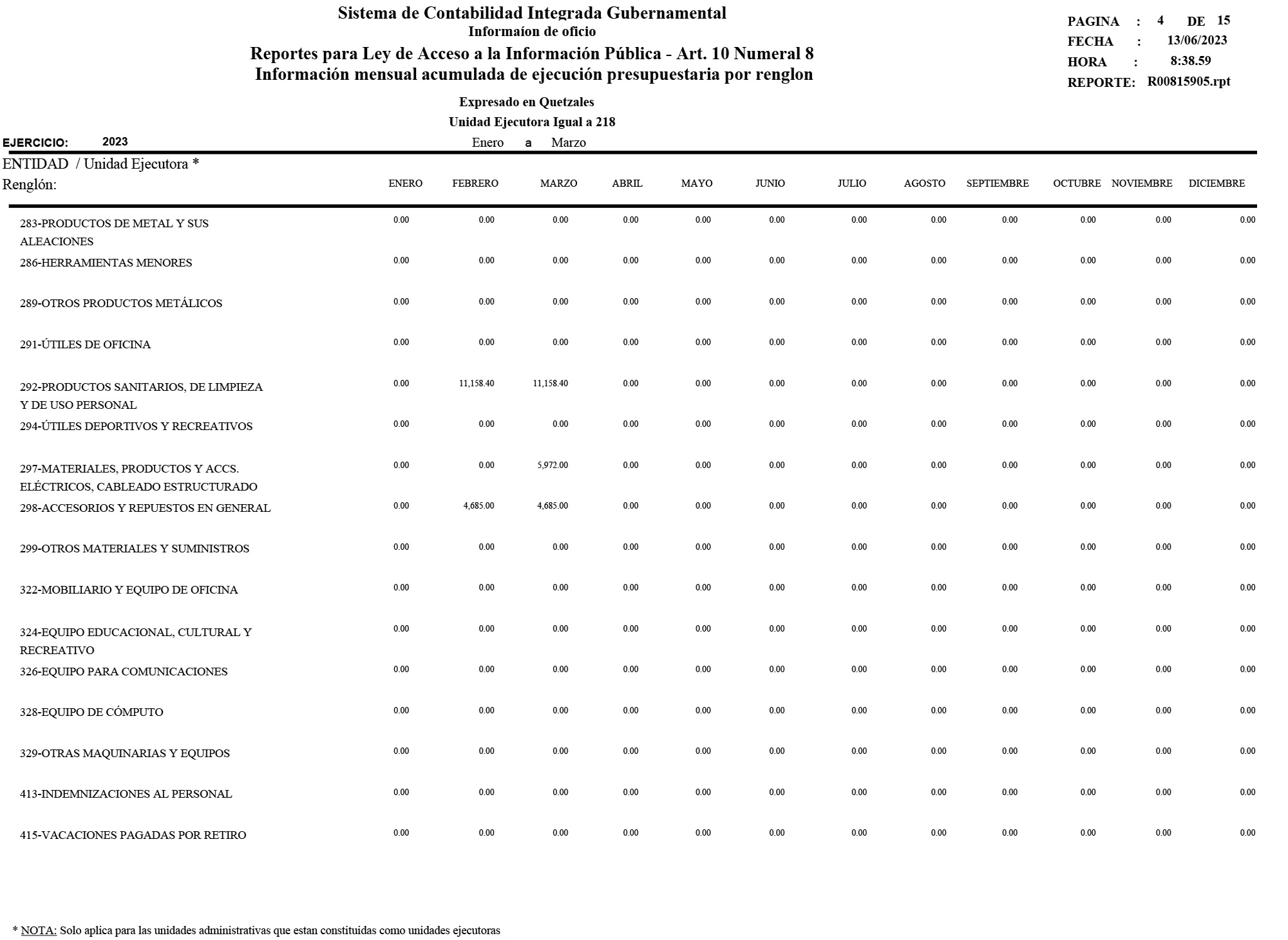 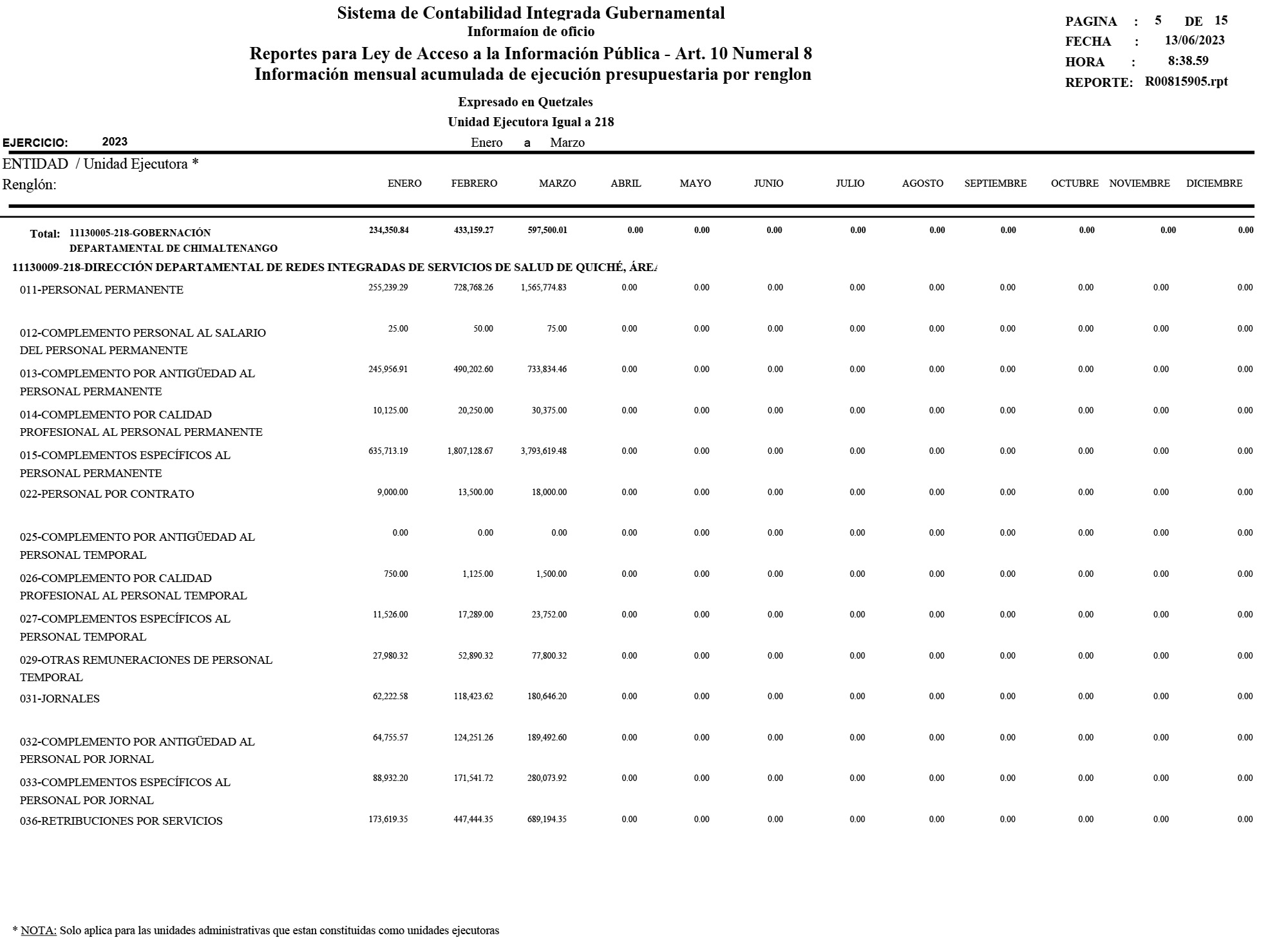 